                                                LİSESİ 12. SINIFLAR TRAFİK VE İLKYARDIM DERSİ 1. YAZILI YOKLAMA SORULARIADI         :                                                             SINIF:SOYADI :                                                              NO   :1) Aşağıda verilen cümlelerde boş bırakılan yerleri uygun kelimelerle doldurunuz.( Her biri 5P )Üzerinde taşıdığı trafik yoğunluğu bakımından daha az öneme sahip olan yola ………………….. denir.İki veya daha fazla yolun kesişmesi veya birleşmesiyle oluşan ortak alana ………………….. denir.Taşıtların bir dizi halinde güvenle seyredebilmeleri için taşıt yolunun çizgilerle ayrılmış bölümüne …………………….. denir.Trafik için kamunun yararlanması için ayrılmış olan arazi şeritleri, köprüler ve alanlara ……………… denir.Yayaların ve araç kullananların diğer yaya ve araç kullananlara göre yolu kullanma sırasındaki öncelik hakkına ……………………………. denir.Taşıt yolunun yalnız bir yöndeki taşır trafiği için kullanıldığı kara yoluna ……………….. kara yolu denir.2) Aşağıda verilen cümleler doğru ise önlerinde verilen boşluğa “D”  , yanlışsa “Y” yazınız.( Her biri 5P)(    ) Toplu taşıma araçlarını kullanmamız çevreyi olumlu etkiler.(    ) Trafik kazaları ekonomik olarak zarara yol açmaz.3) Trafik kazalarının nedenlerinden 4 tanesini yazınız. ( Her biri 5P )4) Aşağıda verilen trafik levhalarının altlarındaki boşluğa ne anlama geldiklerini yazınız. ( her biri 4P )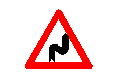 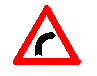 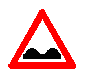 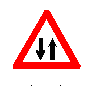 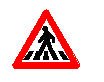   ---------------------                -----------------               -----------------              ----------------           ----------------  ---------------------                 -----------------               -----------------              ----------------          ---------------- 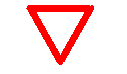 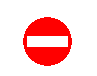 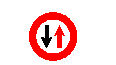 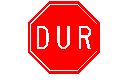 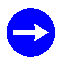       --------------------             --------------              ---------------                 ---------------          -----------------      --------------------              --------------             ---------------                 ---------------          ----------------- 